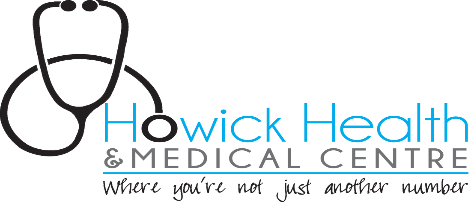 Travel COVID swabsWe do pre-departure COVID swab testsThe cost is $212 and payment is required prior to testing.Please note it can take two, sometimes three days (in the event of a community COVID-19 outbreak) to receive the result.More details regarding transportation of the swab and time frames can be seen here at this link:https://www.labtests.co.nz/commercial-services/pre-departure-covid-19-test/For Casual COVID swabsIf you have mild cold symptoms and do not need to be seen by a Dr.Please email to howickreception@outlook.com  answers to the following:Full Name:DOB:Home address:Mob no:Ethnicity:Gender:NHI no (if you know this):Your symptoms and duration:Any significant medical history:Once we have received this via email we can arrange for a COVID swab to be done on the day with the nurse. Please call reception 1 hour after sending the email to arrange an appointment for a COVID swab with the nurse. There is no charge for this.